   jk"Vªh; ÁkS|ksfxdh laLFkku jk;iqj 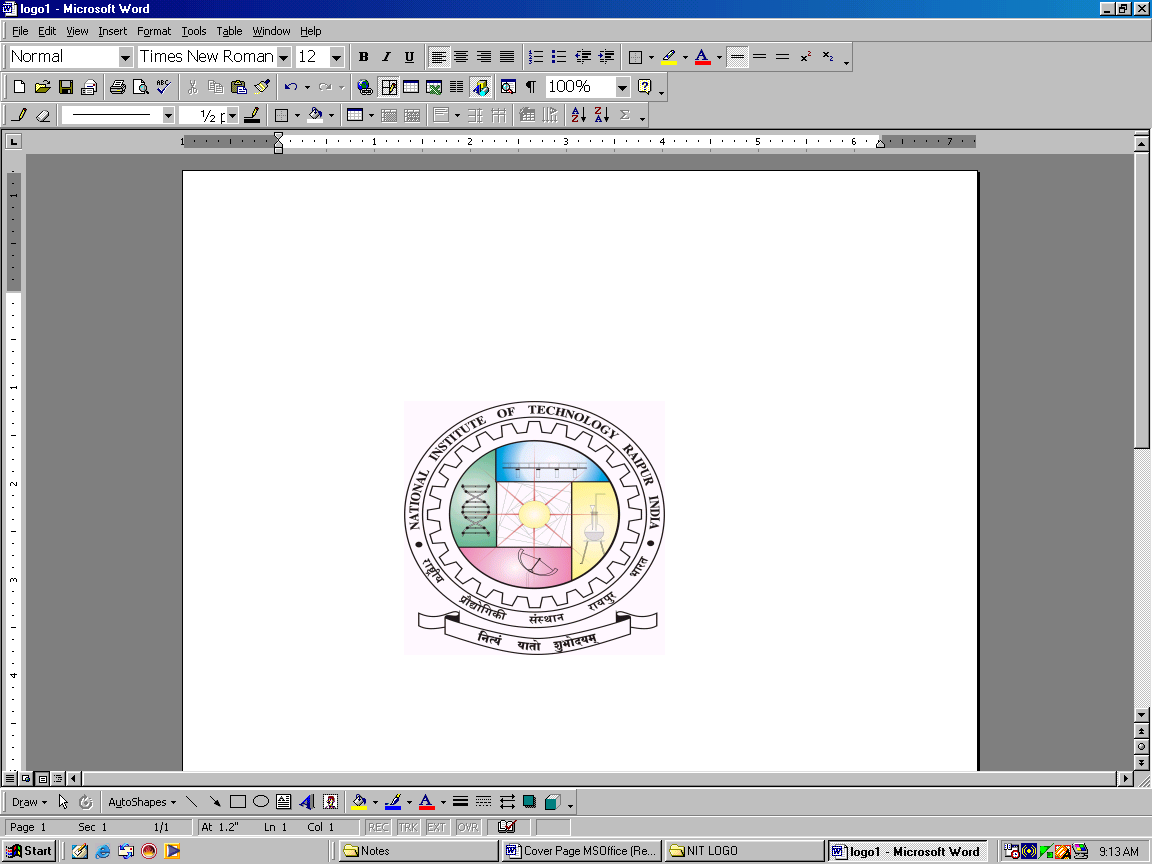  	NATIONAL INSTITUTE OF TECHNOLOGY RAIPUR(An Institute of National Importance)G.E. Road, Raipur - 492010 (C.G) Phone: (0771) 4270619, Email: chiefwarden.girls@nitrr.ac.in, Website: www.nitrr.ac.in    No./NITRR/CW (G)/2022/……………	               	            Dated: - 15/07/2022NOTICE HOSTEL ADMISSION 2022-23 (GIRLS' HOSTEL)The provisional list for admission in Girls’ hostels has been uploaded. The hostel fee including mess advance for session 2022-23 is to be deposited (only State Bank I-Collect ) as per details in the following link http://www.nitrr.ac.in/downloads/acad_cal/2022/Hostel%20fees%20structure%20Boys%20&%20Girls%202022-23.pdfThe last date for deposition of the fee is 25.07.2022. If the student fails to deposit the hostel fee within above date, her admission will be cancelled.If it is found at any stage that the student has provided wrong information in admission process, her admission will be cancelled and only mess advance and caution money will be refunded.The students will have to produce the proof of payment of institute and hostel fee while getting admission in hostel.Part III of hostel fee is to be deposited in spring semester for which date will be notified later.Girls are advised to pay the respective fee in correct account numbers (only State Bank I-Collect) as indicated in the link, otherwise, admission in hostel will not be considered.                                                                                              Chief Warden Girls’                                                                                      National Institute of Technology,	Raipur (C.G)Copy To-Registrar, NIT, Raipur.Dean, Students’ Welfare, NIT, Raipur.Prof. I/c Website, with request to upload the notice and hostel admission list on website.Deputy Registrar (F&A).All Hostel Wardens, Girls.Notice Board of all Hostels.Asst. Reg. Student Section.Branch Manager, S.B.I. NIT Branch, Raipur for necessary action.